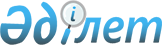 О выполнении Российской Федерацией обязательств в рамках функционирования внутреннего рынка Евразийского экономического союзаРешение Коллегии Евразийской экономической комиссии от 16 июля 2019 года № 118
      Приняв к сведению информацию о результатах мониторинга выполнения Российской Федерацией обязательств в рамках функционирования внутреннего рынка Евразийского экономического союза в части предъявления дополнительных по отношению к содержащимся в технических регламентах Евразийского экономического союза (технических регламентах Таможенного союза) требований к пищевой продукции при осуществлении государственного контроля (надзора) на территории Российской Федерации, в соответствии с подпунктом 4 пункта 43 Положения о Евразийской экономической комиссии (приложение № 1 к Договору о Евразийском экономическом союзе от 29 мая 2014 года) Коллегия Евразийской экономической комиссии решила: 
      1. Уведомить Российскую Федерацию о необходимости исполнения пунктов 2 и 3 статьи 53 Договора о Евразийском экономическом союзе от 29 мая 2014 года при применении санитарных правил СП 2.3.6.1066-01 "Санитарно-эпидемиологические требования к организациям торговли и обороту в них продовольственного сырья и пищевых продуктов" в части требований к процессу перевозки (транспортирования) пищевой продукции, являющейся объектом технического регулирования технического регламента Таможенного союза "О безопасности пищевой продукции" (ТР ТС 021/2011), принятого Решением Комиссии Таможенного союза от 9 декабря 2011 г. № 880.
      2. Просить Правительство Российской Федерации в течение 10 календарных дней с даты вступления настоящего Решения в силу проинформировать Евразийскую экономическую комиссию о принятых мерах.
      3. Настоящее Решение вступает в силу по истечении 30 календарных дней с даты его официального опубликования.
					© 2012. РГП на ПХВ «Институт законодательства и правовой информации Республики Казахстан» Министерства юстиции Республики Казахстан
				
      Врио Председателя Коллегии  
Евразийской экономической комиссии

К. Минасян 
